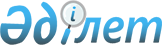 О внесении изменений и дополнений в решение Казыгуртского районного маслихата от 22 декабря 2010 года N 38/279-IV "О районном бюджете на 2011-2013 годы"
					
			Утративший силу
			
			
		
					Решение Казыгуртского районного маслихата Южно-Казахстанской области от 9 марта 2011 года N 40/301-IV. Зарегистрировано Управлением юстиции Казыгуртского района Южно-Казахстанской области 17 марта 2011 года N 14-6-131. Утратило силу в связи с истечением срока применения - письмо Казыгуртского районного маслихата Южно-Казахстанской области от 6 августа 2012 года № 236      Сноска. Утратило силу в связи с истечением срока применения -  письмо Казыгуртского районного маслихата Южно-Казахстанской области от 06.08.2012 № 236

      В соответствии со статьей 106 Бюджетного кодекса Республики Казахстан от 4 декабря 2008 года и с подпунктом 1) пункта 1 статьи 6 Закона Республики Казахстан от 23 января 2001 года «О местном государственном управлении и самоуправлении в Республике Казахстан», Казыгуртский районный маслихат РЕШИЛ:



      1. Внести в решение Казыгуртского районного маслихата от 22 декабря 2010 года № 38/279-IV «О районном бюджете на 2011-2013 годы» (зарегистрировано в Реестре государственной регистрации нормативных правовых актов за № 14-6-125, опубликовано 14 января 2011 года в газете «Казыгурт тынысы» № 2) следующие изменения и дополнения:



      пункт 1 изложить в новой редакции:

      «1. Утвердить районный бюджет Казыгуртского района на 2011-2013 годы согласно приложениям 1, 2 и 3 соответственно, в том числе на 2011 год в следующих объемах:

      1) доходы – 7 291 063 тысяч тенге, в том числе по:

      налоговым поступлениям – 697 754 тысяч тенге;

      неналоговым поступлениям – 6 287 тысяч тенге;

      поступление от продажи основного капитала – 14628 тысяч тенге;

      поступлениям трансфертов – 6 572 394 тысяч тенге;

      2) затраты – 7 292 843 тысяч тенге;

      3) чистое бюджетное кредитование – 28 132 тысяч тенге:

      бюджетные кредиты – 36 214 тысяч тенге;

      погашение бюджетных кредитов – 8 082 тысяч тенге;

      4) сальдо по операциям с финансовыми активами – 36 092 тысяч тенге;

      приобретение финансовых активов – 36 092 тысяч тенге;

      5) профицит (дефицит) бюджета – - 66 004 тысяч тенге;

      6) финансирование дефицита (использование профицита) бюджета – 66 004 тысяч тенге;

      используемые остатки бюджетных средств – 30443 тысяч тенге.».

      Приложения 1, 2, 3, 4 к указанному решению изложить в новой редакции согласно приложениям 1, 2, 3, 4 к настоящему решению и дополнить приложением 6.



      2. Настоящее решение вводится в действие с 1 января 2011 года.       Председатель сессии районного маслихата    Е.Сванов

      Секретарь районного маслихата              А.Омаров      

      Приложение 1

      к решению Казыгуртского районного маслихата

      от 09 марта 2011 года № 40/301-ІV      Приложение 1

      к решению Казыгуртского районного маслихата

      от 22 декабря 2010 года № 38/279-IV       Районный бюджет на 2011 год

 Приложение 2

      к решению Казыгуртского районного маслихата

      от 09 марта 2011 года № 40/301-ІV      Приложение 2

      к решению Казыгуртского районного маслихата

      от 22 декабря 2010 года № 38/279-IV       Районный бюджет на 2012 год

      Приложение 3

      к решению Казыгуртского районного маслихата

      от 09 марта 2011 года № 40/301-ІV      Приложение 3

      к решению Казыгуртского районного маслихата

      от 22 декабря 2010 года № 38/279-IV       Районный бюджет на 2013 год

 Приложение 4

      к решению Казыгуртского районного маслихата

      от 09 марта 2011 года № 40/301-ІV      Приложение 4

      к решению Казыгуртского районного маслихата

      от 22 декабря 2010 года № 38/279-IV       Перечень районных бюджетных программ развития на 2011 год, направленных на реализацию инвестиционных проектов (программ)

      Приложение 5

      к решению Казыгуртского районного маслихата

      от 09 марта 2011 года № 40/301-ІV      Приложение 6

      к решению Казыгуртского районного маслихата

      от 22 декабря 2010 года № 38/279-IV       Расходы сельских округов в бюджете района на 2011 год
					© 2012. РГП на ПХВ «Институт законодательства и правовой информации Республики Казахстан» Министерства юстиции Республики Казахстан
				НаименованиеНаименованиеНаименованиеНаименованиеСумма, тысяч тенгеКатегорияКатегорияКатегорияКатегорияСумма, тысяч тенгеКлассКлассКлассСумма, тысяч тенгеПодклассПодклассСумма, тысяч тенге11123I.ДОХОДЫ7 291063
1Налоговые поступления697 754101Подоходный налог144 5751012Индивидуальный подоходный налог144 575103Социальный налог132 2601031Социальный налог132 260104Hалоги на собственность399 6691041Hалоги на имущество359 0371043Земельный налог10 4411044Hалог на транспортные средства28 2521045Единый земельный налог1 939105Внутренние налоги на товары, работы и услуги14 8701052Акцизы4 4011053Поступления за использование природных и других ресурсов2 5491054Сборы за ведение предпринимательской и профессиональной деятельности7 5891055Налог на игорный бизнес331108Обязательные платежи, взимаемые за совершение юридически значимых действий и (или) выдачу документов уполномоченными на то государственными органами или должностными лицами6 3801081Государственная пошлина6 3802Неналоговые поступления6 287201Доходы от государственной собственности2 0012013Дивиденды на государственные пакеты акций, находящиеся в государственной собственности1022015Доходы от аренды имущества, находящегося в государственной собственности1 899204Штрафы, пени, санкции, взыскания, налагаемые государственными учреждениями, финансируемыми из государственного бюджета, а также содержащимися и финансируемыми из бюджета (сметы расходов) Национального Банка Республики Казахстан2 1162041Штрафы, пени, санкции, взыскания, налагаемые государственными учреждениями, финансируемыми из государственного бюджета, а также содержащимися и финансируемыми из бюджета (сметы расходов) Национального Банка Республики Казахстан, за исключением поступлений2 116206Прочие неналоговые поступления2 1702061Прочие неналоговые поступления2 1703Поступления от продажи основного капитала14 628303Продажа земли и нематериальных активов14 6283031Продажа земли14 6284Поступления трансфертов6 572 394402Трансферты из вышестоящих органов государственного управления6 572 3944022Трансферты из областного бюджета6 572 394Функциональная группа Функциональная группа Функциональная группа Функциональная группа Функциональная группа Сумма, тысяч тенгеФункциональная подгруппа Функциональная подгруппа Функциональная подгруппа Функциональная подгруппа Сумма, тысяч тенгеАдминистратор бюджетных программАдминистратор бюджетных программАдминистратор бюджетных программСумма, тысяч тенгеПрограммаПрограммаСумма, тысяч тенгеНаименованиеСумма, тысяч тенгеII.ЗАТРАТЫ7 292 843
01Государственные услуги общего характера268 887011Представительные, исполнительные и другие органы, выполняющие общие функции государственного управления245 757011112Аппарат маслихата района (города областного значения)18 181011112001Услуги по обеспечению деятельности маслихата района (города областного значения)18 051011112003Капитальные расходы государственных органов130011122Аппарат акима района (города областного значения)74 346011122001Услуги по обеспечению деятельности акима района (города областного значения)62 606011122003Капитальные расходы государственных органов11 740011123Аппарат акима района в городе, города районного значения, поселка, аула (села), аульного (сельского) округа153 230011123001Услуги по обеспечению деятельности акима района в городе, города районного значения, поселка, аула (села), аульного (сельского) округа151 254011123022Капитальные расходы государственных органов1 976012Финансовая деятельность3 000012459Отдел экономики и финансов района (города областного значения)3 000012459003Проведение оценки имущества в целях налогообложения1 000012459011Учет, хранение, оценка и реализация имущества, поступившего в коммунальную собственность2 000019Прочие государственные услуги общего характера20 130019459Отдел экономики и финансов района (города областного значения)20 130019459001Услуги по реализации государственной политики в области формирования и развития экономической политики, государственного планирования, исполнения бюджета и управления коммунальной собственностью района (города областного значения)19 870019459015Капитальные расходы государственных органов26002Оборона11 174021Военные нужды10 174021122Аппарат акима района (города областного значения)10 174021122005Мероприятия в рамках исполнения всеобщей воинской обязанности10 174022Организация работы по чрезвычайным ситуациям1 000022122Аппарат акима района (города областного значения)1 000022122006Предупреждение и ликвидация чрезвычайных ситуаций масштаба района (города областного значения)500022122007Мероприятия по профилактике и тушению степных пожаров районного (городского) масштаба, а также пожаров в населенных пунктах, в которых не созданы органы государственной противопожарной службы50003Общественный порядок, безопасность, правовая, судебная, уголовно-исполнительная деятельность7 200031Правоохранительная деятельность7 200031458Отдел жилищно-коммунального хозяйства, пассажирского транспорта и автомобильных дорог района (города областного значения)7 200031458021Обеспечение безопасности дорожного движения в населенных пунктах7 20004Образование4 457 736041Дошкольное воспитание и обучение134 179041464Отдел образования района (города областного значения)134 179041464009Обеспечение деятельности организаций дошкольного воспитания и обучения134 179042Начальное, основное среднее и общее среднее образование3 786 253042123Аппарат акима района в городе, города районного значения, поселка, аула (села), аульного (сельского) округа3 493042123005Организация бесплатного подвоза учащихся до школы и обратно в аульной (сельской) местности3 493042464Отдел образования района (города областного значения)3 782 760042464003Общеобразовательное обучение3 769 125042464006Дополнительное образование для детей13 635049Прочие услуги в области образования537 304049464Отдел образования района (города областного значения)95 217049464001Услуги по реализации государственной политики на местном уровне в области образования9 764049464005Приобретение и доставка учебников, учебно-методических комплексов для государственных учреждений образования района (города областного значения)50 741049464007Проведение школьных олимпиад, внешкольных мероприятий и конкурсов районного (городского) масштаба300049464012Капитальные расходы государственных органов130049464015Ежемесячные выплаты денежных средств опекунам (попечителям) на содержание ребенка сироты (детей-сирот), и ребенка (детей), оставшегося без попечения родителей19 354049464020Обеспечение оборудованием, программным обеспечением детей-инвалидов, обучающихся на дому14 928049472Отдел строительства, архитектуры и градостроительства района (города областного значения)442 087049472037Строительство и реконструкция объектов образования442 08706Социальная помощь и социальное обеспечение305 206062Социальная помощь283 090062451Отдел занятости и социальных программ района (города областного значения)283 090062451002Программа занятости16 067062451005Государственная адресная социальная помощь4 924062451006Жилищная помощь12 416062451007Социальная помощь отдельным категориям нуждающихся граждан по решениям местных представительных органов13 639062451010Материальное обеспечение детей-инвалидов, воспитывающихся и обучающихся на дому791062451014Оказание социальной помощи нуждающимся гражданам на дому19 163062451016Государственные пособия на детей до 18 лет211 392062451017Обеспечение нуждающихся инвалидов обязательными гигиеническими средствами и предоставление услуг специалистами жестового языка, индивидуальными помощниками в соответствии с индивидуальной программой реабилитации инвалида4 698069Прочие услуги в области социальной помощи и социального обеспечения22 116069451Отдел занятости и социальных программ района (города областного значения)22 116069451001Услуги по реализации государственной политики на местном уровне в области обеспечения занятости и реализации социальных программ для населения19 250069451011Оплата услуг по зачислению, выплате и доставке пособий и других социальных выплат2 606069451021Капитальные расходы государственных органов26007Жилищно-коммунальное хозяйство1 236 210071Жилищное хозяйство26 101071458Отдел жилищно-коммунального хозяйства, пассажирского транспорта и автомобильных дорог района (города областного значения)2 500071458004Обеспечение жильем отдельных категорий граждан2 500071472Отдел строительства, архитектуры и градостроительства района (города областного значения)23 601071472003Строительство и (или) приобретение жилья государственного коммунального жилищного фонда23 601072Коммунальное хозяйство1 196 233072458Отдел жилищно-коммунального хозяйства, пассажирского транспорта и автомобильных дорог района (города областного значения)172 451072458012Функционирование системы водоснабжения и водоотведения172 451072472Отдел строительства, архитектуры и градостроительства района (города областного значения)1 023 782072472006Развитие системы водоснабжения1 023 782073Благоустройство населенных пунктов13 876073123Аппарат акима района в городе, города районного значения, поселка, аула (села), аульного (сельского) округа5 866073123008Освещение улиц населенных пунктов423073123009Обеспечение санитарии населенных пунктов1 200073123011Благоустройство и озеленение населенных пунктов4 243073458Отдел жилищно-коммунального хозяйства, пассажирского транспорта и автомобильных дорог района (города областного значения)8 010073458015Освещение улиц в населенных пунктах2 597073458016Обеспечение санитарии населенных пунктов1 913073458018Благоустройство и озеленение населенных пунктов3 50008Культура, спорт, туризм и информационное пространство163 037081Деятельность в области культуры58 341081455Отдел культуры и развития языков района (города областного значения)58 341081455003Поддержка культурно-досуговой работы54 821081455005Обеспечение функционирования зоопарков и дендропарков3 520082Спорт48 286082465Отдел физической культуры и спорта района (города областного значения)48 286082465005Развитие массового спорта и национальных видов спорта46 090082465006Проведение спортивных соревнований на районном (города областного значения) уровне1 056082465007Подготовка и участие членов сборных команд района (города областного значения) по различным видам спорта на областных спортивных соревнованиях1 140083Информационное пространство36 375083455Отдел культуры и развития языков района (города областного значения)29 761083455006Функционирование районных (городских) библиотек29 761083456Отдел внутренней политики района (города областного значения)6 614083456002Услуги по проведению государственной информационной политики через газеты и журналы5 614083456005Услуги по проведению государственной информационной политики через телерадиовещание1 000089Прочие услуги по организации культуры, спорта, туризма и информационного пространства20 035089455Отдел культуры и развития языков района (города областного значения)5 236089455001Услуги по реализации государственной политики на местном уровне в области развития языков и культуры5 236089456Отдел внутренней политики района (города областного значения)9 123089456001Услуги по реализации государственной политики на местном уровне в области информации, укрепления государственности и формирования социального оптимизма граждан6 919089456003Реализация региональных программ в сфере молодежной политики2 204089465Отдел физической культуры и спорта района (города областного значения)5 676089465001Услуги по реализации государственной политики на местном уровне в сфере физической культуры и спорта5 546089465004Капитальные расходы государственных органов13009Топливно-энергетический комплекс и недропользование284 244099Прочие услуги в области топливно-энергетического комплекса и недропользования284 244099472Отдел строительства, архитектуры и градостроительства района (города областного значения)284 244099472009Развитие теплоэнергетической системы284 24410Сельское, водное, лесное, рыбное хозяйство, особо охраняемые природные территории, охрана окружающей среды и животного мира, земельные отношения144 621101Сельское хозяйство38 759101454Отдел предпринимательства и сельского хозяйства района (города областного значения)6 672101454099Реализация мер социальной поддержки специалистов социальной сферы сельских населенных пунктов за счет целевых трансфертов из республиканского бюджета6 672101472Отдел строительства, архитектуры и градостроительства района (города областного значения)3 600101472010Развитие объектов сельского хозяйства3 600101473Отдел ветеринарии района (города областного значения)28 487101473001Услуги по реализации государственной политики на местном уровне в сфере ветеринарии6 625101473005Обеспечение функционирования скотомогильников (биотермических ям)1 200101473006Организация санитарного убоя больных животных1 200101473007Организация отлова и уничтожения бродячих собак и кошек1 000101473008Возмещение владельцам стоимости изымаемых и уничтожаемых больных животных, продуктов и сырья животного происхождения1 000101473009Проведение ветеринарных мероприятий по энзоотическим болезням животных17 462106Земельные отношения8 856106463Отдел земельных отношений района (города областного значения)8 856106463001Услуги по реализации государственной политики в области регулирования земельных отношений на территории района (города областного значения)8 726106463007Капитальные расходы государственных органов130109Прочие услуги в области сельского, водного, лесного, рыбного хозяйства, охраны окружающей среды и земельных отношений97 006109473Отдел ветеринарии района (города областного значения)97 006109473011Проведение противоэпизоотических мероприятий97 00611Промышленность, архитектурная, градостроительная и строительная деятельность48 196112Архитектурная, градостроительная и строительная деятельность48 196112472Отдел строительства, архитектуры и градостроительства района (города областного значения)48 196112472001Услуги по реализации государственной политики в области строительства, архитектуры и градостроительства на местном уровне10 948112472013Разработка схем градостроительного развития территории района, генеральных планов городов районного (областного) значения, поселков и иных сельских населенных пунктов36 988112472015Капитальные расходы государственных органов26012Транспорт и коммуникации323 201121Автомобильный транспорт323 201121458Отдел жилищно-коммунального хозяйства, пассажирского транспорта и автомобильных дорог района (города областного значения)323 201121458023Обеспечение функционирования автомобильных дорог323 20113Прочие34 308139Прочие34 308139451Отдел занятости и социальных программ района (города областного значения)3 120139451022Поддержка частного предпринимательства в рамках программы «Дорожная карта бизнеса - 2020»3 120139454Отдел предпринимательства и сельского хозяйства района (города областного значения)14 010139454001Услуги по реализации государственной политики на местном уровне в области развития предпринимательства, промышленности и сельского хозяйства13 880139454007Капитальные расходы государственных органов130139458Отдел жилищно-коммунального хозяйства, пассажирского транспорта и автомобильных дорог района (города областного значения)15 813139458001Услуги по реализации государственной политики на местном уровне в области жилищно-коммунального хозяйства, пассажирского транспорта и автомобильных дорог15 553139458013Капитальные расходы государственных органов260139459Отдел экономики и финансов района (города областного значения)1 365139459012Резерв местного исполнительного органа района (города областного значения)1 36515Трансферты8 823151Трансферты8 823151459Отдел экономики и финансов района (города областного значения)8 823151459006Возврат неиспользованных (недоиспользованных) целевых трансфертов8 823III.ЧИСТОЕ БЮДЖЕТНОЕ КРЕДИТОВАНИЕ28 132
Бюджетные кредиты36 214
10Сельское, водное, лесное, рыбное хозяйство, особо охраняемые природные территории, охрана окружающей среды и животного мира, земельные отношения36 214101Сельское хозяйство36 214101454Отдел предпринимательства и сельского хозяйства района (города областного значения)36 214101454009Бюджетные кредиты для реализации мер социальной поддержки специалистов социальной сферы сельских населенных пунктов36 214Погашение бюджетных кредитов8 082
НаименованиеНаименованиеНаименованиеНаименованиеНаименованиеСумма, тысяч тенгеКатегорияКатегорияКатегорияКатегорияКатегорияСумма, тысяч тенгеКлассКлассКлассКлассСумма, тысяч тенгеПодклассПодклассПодклассСумма, тысяч тенге5Погашение бюджетных кредитов8 082501Погашение бюджетных кредитов8 0825011Погашение бюджетных кредитов, выданных из государственного бюджета8 082IV.САЛЬДО ПО ОПЕРАЦИЯМ С ФИНАНСОВЫМИ АКТИВАМИ36 092
Функциональная группа Функциональная группа Функциональная группа Функциональная группа Функциональная группа Сумма, тысяч тенгеФункциональная подгруппаФункциональная подгруппаФункциональная подгруппаФункциональная подгруппаСумма, тысяч тенгеАдминистратор бюджетных программАдминистратор бюджетных программАдминистратор бюджетных программСумма, тысяч тенгеПрограммаПрограммаСумма, тысяч тенгеНаименованиеСумма, тысяч тенгеПриобретение финансовых активов36 092
13Прочие36 092139Прочие36 092139459Отдел экономики и финансов района (города областного значения)36 092139459014Формирование или увеличение уставного капитала юридических лиц36 092V.ДЕФИЦИТ (ПРОФИЦИТ) БЮДЖЕТА-66 004
VI.ФИНАНСИРОВАНИЕ ДЕФИЦИТА (ИСПОЛЬЗОВАНИЕ ПРОФИЦИТА) БЮДЖЕТА66 004
Погашение займов653
16Погашение займов653161Погашение займов653161459Отдел экономики и финансов района (города областного значения)653161459005Погашение долга местного исполнительного органа перед вышестоящим бюджетом653Движение остатков бюджетных средств30 443
НаименованиеНаименованиеНаименованиеНаименованиеСумма, тысяч тенгеКатегорияКатегорияКатегорияКатегорияСумма, тысяч тенгеКлассКлассКлассСумма, тысяч тенгеПодклассПодклассСумма, тысяч тенге11123I.ДОХОДЫ7 519 231
1Налоговые поступления749 016101Подоходный налог170 1701012Индивидуальный подоходный налог170 170103Социальный налог148 2421031Социальный налог148 242104Hалоги на собственность407 2351041Hалоги на имущество362 3631043Земельный налог11 2701044Hалог на транспортные средства31 5081045Единый земельный налог2 094105Внутренние налоги на товары, работы и услуги16 1911052Акцизы4 7521053Поступления за использование природных и других ресурсов2 7531054Сборы за ведение предпринимательской и профессиональной деятельности8 3081055Налог на игорный бизнес378108Обязательные платежи, взимаемые за совершение юридически значимых действий и (или) выдачу документов уполномоченными на то государственными органами или должностными лицами7 1781081Государственная пошлина7 1782Неналоговые поступления6 795201Доходы от государственной собственности2 1662013Дивиденды на государственные пакеты акций, находящиеся в государственной собственности1152015Доходы от аренды имущества, находящегося в государственной собственности2 051204Штрафы, пени, санкции, взыскания, налагаемые государственными учреждениями, финансируемыми из государственного бюджета, а также содержащимися и финансируемыми из бюджета (сметы расходов) Национального Банка Республики Казахстан2 2852041Штрафы, пени, санкции, взыскания, налагаемые государственными учреждениями, финансируемыми из государственного бюджета, а также содержащимися и финансируемыми из бюджета (сметы расходов) Национального Банка Республики Казахстан, за исключением поступлений2 285206Прочие неналоговые поступления2 3442061Прочие неналоговые поступления2 3443Поступления от продажи основного капитала15 583303Продажа земли и нематериальных активов15 5833031Продажа земли15 5834Поступления трансфертов6 747 837402Трансферты из вышестоящих органов государственного управления6 747 8374022Трансферты из областного бюджета6 747 837Функциональная группа Функциональная группа Функциональная группа Функциональная группа Функциональная группа Сумма, тысяч тенгеФункциональная подгруппа Функциональная подгруппа Функциональная подгруппа Функциональная подгруппа Сумма, тысяч тенгеАдминистратор бюджетных программАдминистратор бюджетных программАдминистратор бюджетных программСумма, тысяч тенгеПрограммаПрограммаСумма, тысяч тенгеНаименованиеСумма, тысяч тенгеII.ЗАТРАТЫ7 519 2311Государственные услуги общего характера273 01011Представительные, исполнительные и другие органы, выполняющие общие функции государственного управления247 31711112Аппарат маслихата района (города областного значения)20 111111121Услуги по обеспечению деятельности маслихата района (города областного значения)19 971111123Капитальные расходы государственных органов14011122Аппарат акима района (города областного значения)54 974111221Услуги по обеспечению деятельности акима района (города областного значения)53 653111223Капитальные расходы государственных органов1 32111123Аппарат акима района в городе, города районного значения, поселка, аула (села), аульного (сельского) округа172 232111231Услуги по обеспечению деятельности акима района в городе, города районного значения, поселка, аула (села), аульного (сельского) округа170 415Услуги по обеспечению деятельности акима района в городе, города районного значения, поселка, аула (села), аульного (сельского) округа151 2131112322Капитальные расходы государственных органов1 81712Финансовая деятельность3 22512459Отдел экономики и финансов района (города областного значения)3 225124593Проведение оценки имущества в целях налогообложения1 0751245911Учет, хранение, оценка и реализация имущества, поступившего в коммунальную собственность2 15019Прочие государственные услуги общего характера22 46819459Отдел экономики и финансов района (города областного значения)22 468194591Услуги по реализации государственной политики в области формирования и развития экономической политики, государственного планирования, исполнения бюджета и управления коммунальной собственностью района (города областного значения)22 1881945915Капитальные расходы государственных органов2802Оборона12 73721Военные нужды11 66121122Аппарат акима района (города областного значения)11 661211225Мероприятия в рамках исполнения всеобщей воинской обязанности11 66122Организация работы по чрезвычайным ситуациям1 07622122Аппарат акима района (города областного значения)1 076221226Предупреждение и ликвидация чрезвычайных ситуаций масштаба района (города областного значения)538221227Мероприятия по профилактике и тушению степных пожаров районного (городского) масштаба, а также пожаров в населенных пунктах, в которых не созданы органы государственной противопожарной службы5383Общественный порядок, безопасность, правовая, судебная, уголовно-исполнительная деятельность6 66531Правоохранительная деятельность6 66531458Отдел жилищно-коммунального хозяйства, пассажирского транспорта и автомобильных дорог района (города областного значения)6 6653145821Обеспечение безопасности дорожного движения в населенных пунктах6 6654Образование5 239 75141Дошкольное воспитание и обучение114 54341464Отдел образования района (города областного значения)114 543414649Обеспечение деятельности организаций дошкольного воспитания и обучения114 54342Начальное, основное среднее и общее среднее образование4 049 35942123Аппарат акима района в городе, города районного значения, поселка, аула (села), аульного (сельского) округа3 038421235Организация бесплатного подвоза учащихся до школы и обратно в аульной (сельской) местности3 03842464Отдел образования района (города областного значения)4 046 321424643Общеобразовательное обучение4 030 504424646Дополнительное образование для детей15 81749Прочие услуги в области образования1 075 84949464Отдел образования района (города областного значения)66 096494641Услуги по реализации государственной политики на местном уровне в области образования11 086494645Приобретение и доставка учебников, учебно-методических комплексов для государственных учреждений образования района (города областного значения)54 547494647Проведение школьных олимпиад, внешкольных мероприятий и конкурсов районного (городского) масштаба3234946412Капитальные расходы государственных органов14049472Отдел строительства, архитектуры и градостроительства района (города областного значения)1 009 7534947237Строительство и реконструкция объектов образования1 009 7536Социальная помощь и социальное обеспечение318 45362Социальная помощь293 70462451Отдел занятости и социальных программ района (города областного значения)293 704624512Программа занятости17 273624515Государственная адресная социальная помощь6 613624516Жилищная помощь13 347624517Социальная помощь отдельным категориям нуждающихся граждан по решениям местных представительных органов5 1446245110Материальное обеспечение детей-инвалидов, воспитывающихся и обучающихся на дому8506245114Оказание социальной помощи нуждающимся гражданам на дому18 1816245116Государственные пособия на детей до 18 лет227 2466245117Обеспечение нуждающихся инвалидов обязательными гигиеническими средствами и предоставление услуг специалистами жестового языка, индивидуальными помощниками в соответствии с индивидуальной программой реабилитации инвалида5 05069Прочие услуги в области социальной помощи и социального обеспечения24 74969451Отдел занятости и социальных программ района (города областного значения)24 749694511Услуги по реализации государственной политики на местном уровне в области обеспечения занятости и реализации социальных программ для населения21 6686945111Оплата услуг по зачислению, выплате и доставке пособий и других социальных выплат2 8016945121Капитальные расходы государственных органов2807Жилищно-коммунальное хозяйство1 077 18671Жилищное хозяйство23 60171472Отдел строительства, архитектуры и градостроительства района (города областного значения)23 601714723Строительство и (или) приобретение жилья государственного коммунального жилищного фонда23 60172Коммунальное хозяйство1 022 80772458Отдел жилищно-коммунального хозяйства, пассажирского транспорта и автомобильных дорог района (города областного значения)15 5877245812Функционирование системы водоснабжения и водоотведения15 58772472Отдел строительства, архитектуры и градостроительства района (города областного значения)1 007 220724726Развитие системы водоснабжения1 007 22073Благоустройство населенных пунктов30 77873123Аппарат акима района в городе, города районного значения, поселка, аула (села), аульного (сельского) округа10 778731238Освещение улиц населенных пунктов3 247731239Обеспечение санитарии населенных пунктов3 3467312311Благоустройство и озеленение населенных пунктов4 18573458Отдел жилищно-коммунального хозяйства, пассажирского транспорта и автомобильных дорог района (города областного значения)20 0007345818Благоустройство и озеленение населенных пунктов20 0008Культура, спорт, туризм и информационное пространство178 03881Деятельность в области культуры59 19681455Отдел культуры и развития языков района (города областного значения)59 196814553Поддержка культурно-досуговой работы56 488814555Обеспечение функционирования зоопарков и дендропарков2 70882Спорт55 02382465Отдел физической культуры и спорта района (города областного значения)55 023824655Развитие массового спорта и национальных видов спорта52 662824656Проведение спортивных соревнований на районном (города областного значения) уровне1 135824657Подготовка и участие членов сборных команд района (города областного значения) по различным видам спорта на областных спортивных соревнованиях1 22683Информационное пространство41 33383455Отдел культуры и развития языков района (города областного значения)34 223834556Функционирование районных (городских) библиотек34 23383456Отдел внутренней политики района (города областного значения)7 110834562Услуги по проведению государственной информационной политики через газеты и журналы6 035834565Услуги по проведению государственной информационной политики через телерадиовещание1 07589Прочие услуги по организации культуры, спорта, туризма и информационного пространства22 48689455Отдел культуры и развития языков района (города областного значения)5 952894551Услуги по реализации государственной политики на местном уровне в области развития языков и культуры5 95289456Отдел внутренней политики района (города областного значения)10 118894561Услуги по реализации государственной политики на местном уровне в области информации, укрепления государственности и формирования социального оптимизма граждан7 749894563Реализация региональных программ в сфере молодежной политики2 36989465Отдел физической культуры и спорта района (города областного значения)6 416894651Услуги по реализации государственной политики на местном уровне в сфере физической культуры и спорта6 276894654Капитальные расходы государственных органов1409Топливно-энергетический комплекс и недропользование240 00099Прочие услуги в области топливно-энергетического комплекса и недропользования240 00099472Отдел строительства, архитектуры и градостроительства района (города областного значения)240 000994729Развитие теплоэнергетической системы240 00010Сельское, водное, лесное, рыбное хозяйство, особо охраняемые природные территории, охрана окружающей среды и животного мира, земельные отношения24 677101Сельское хозяйство14 747101472Отдел строительства, архитектуры и градостроительства района (города областного значения)3 87010147210Развитие объектов сельского хозяйства3 870101473Отдел ветеринарии района (города областного значения)10 8771014731Услуги по реализации государственной политики на местном уровне в сфере ветеринарии7 4371014736Организация санитарного убоя больных животных1 2901014737Организация отлова и уничтожения бродячих собак и кошек1 0751014738Возмещение владельцам стоимости изымаемых и уничтожаемых больных животных, продуктов и сырья животного происхождения1 075106Земельные отношения9 930106463Отдел земельных отношений района (города областного значения)9 9301064631Услуги по реализации государственной политики в области регулирования земельных отношений на территории района (города областного значения)9 7901064637Капитальные расходы государственных органов14011Промышленность, архитектурная, градостроительная и строительная деятельность12 612112Архитектурная, градостроительная и строительная деятельность12 612112472Отдел строительства, архитектуры и градостроительства района (города областного значения)12 6121124721Услуги по реализации государственной политики в области строительства, архитектуры и градостроительства на местном уровне12 33211247215Капитальные расходы государственных органов28012Транспорт и коммуникации101 559121Автомобильный транспорт101 559121458Отдел жилищно-коммунального хозяйства, пассажирского транспорта и автомобильных дорог района (города областного значения)101 55912145823Обеспечение функционирования автомобильных дорог101 55913Прочие34 543139Прочие34 543139454Отдел предпринимательства и сельского хозяйства района (города областного значения)15 7941394541Услуги по реализации государственной политики на местном уровне в области развития предпринимательства, промышленности и сельского хозяйства15 6541394547Капитальные расходы государственных органов140139458Отдел жилищно-коммунального хозяйства, пассажирского транспорта и автомобильных дорог района (города областного значения)17 6741394581Услуги по реализации государственной политики на местном уровне в области жилищно-коммунального хозяйства, пассажирского транспорта и автомобильных дорог17 39513945813Капитальные расходы государственных органов279139459Отдел экономики и финансов района (города областного значения)1 07513945912Резерв местного исполнительного органа района (города областного значения)1 075III.ЧИСТОЕ БЮДЖЕТНОЕ КРЕДИТОВАНИЕ-653КатегорияКатегорияКатегорияКатегорияКатегорияКлассКлассКлассКлассПодклассПодклассПодкласс5Погашение бюджетных кредитов65351Погашение бюджетных кредитов653511Погашение бюджетных кредитов, выданных из государственного бюджета653V.ДЕФИЦИТ (ПРОФИЦИТ) БЮДЖЕТА-653VI.ФИНАНСИРОВАНИЕ ДЕФИЦИТА (ИСПОЛЬЗОВАНИЕ ПРОФИЦИТА) БЮДЖЕТА653Функциональная группаФункциональная группаФункциональная группаФункциональная группаФункциональная группаСумма, тысяч тенгеФункциональная подгруппа Функциональная подгруппа Функциональная подгруппа Функциональная подгруппа Сумма, тысяч тенгеАдминистратор бюджетных программАдминистратор бюджетных программАдминистратор бюджетных программСумма, тысяч тенгеПрограммаПрограммаСумма, тысяч тенгеНаименованиеСумма, тысяч тенге16Погашение займов653161Погашение займов653161459Отдел экономики и финансов района (города областного значения)6531614595Погашение долга местного исполнительного органа перед вышестоящим бюджетом653НаименованиеНаименованиеНаименованиеНаименованиеСумма, тысяч тенгеКатегорияКатегорияКатегорияКатегорияСумма, тысяч тенгеКлассКлассКлассСумма, тысяч тенгеПодклассПодклассСумма, тысяч тенге11123I.ДОХОДЫ6 122 754
1Налоговые поступления761 857101Подоходный налог172 9731012Индивидуальный подоходный налог172 973103Социальный налог149 4541031Социальный налог149 454104Hалоги на собственность414 2461041Hалоги на имущество365 8801043Земельный налог12 1091044Hалог на транспортные средства34 0061045Единый земельный налог2 251105Внутренние налоги на товары, работы и услуги17 4631052Акцизы5 1081053Поступления за использование природных и других ресурсов2 9591054Сборы за ведение предпринимательской и профессиональной деятельности8 9691055Налог на игорный бизнес427108Обязательные платежи, взимаемые за совершение юридически значимых действий и (или) выдачу документов уполномоченными на то государственными органами или должностными лицами7 7211081Государственная пошлина7 7212Неналоговые поступления7 302201Доходы от государственной собственности2 3272013Дивиденды на государственные пакеты акций, находящиеся в государственной собственности1232015Доходы от аренды имущества, находящегося в государственной собственности2 204204Штрафы, пени, санкции, взыскания, налагаемые государственными учреждениями, финансируемыми из государственного бюджета, а также содержащимися и финансируемыми из бюджета (сметы расходов) Национального Банка Республики Казахстан2 4562041Штрафы, пени, санкции, взыскания, налагаемые государственными учреждениями, финансируемыми из государственного бюджета, а также содержащимися и финансируемыми из бюджета (сметы расходов) Национального Банка Республики Казахстан, за исключением поступлений2 456206Прочие неналоговые поступления2 5192061Прочие неналоговые поступления2 5193Поступления от продажи основного капитала16 830303Продажа земли и нематериальных активов16 8303031Продажа земли16 8304Поступления трансфертов5 336 765402Трансферты из вышестоящих органов государственного управления5 336 7654022Трансферты из областного бюджета5 336 765Функциональная группа Функциональная группа Функциональная группа Функциональная группа Функциональная группа Сумма, тысяч тенгеФункциональная подгруппа Функциональная подгруппа Функциональная подгруппа Функциональная подгруппа Сумма, тысяч тенгеАдминистратор бюджетных программАдминистратор бюджетных программАдминистратор бюджетных программСумма, тысяч тенгеПрограммаПрограммаСумма, тысяч тенгеНаименованиеСумма, тысяч тенгеII.ЗАТРАТЫ6 122 754
01Государственные услуги общего характера282 175011Представительные, исполнительные и другие органы, выполняющие общие функции государственного управления255 362011112Аппарат маслихата района (города областного значения)20 615011112001Услуги по обеспечению деятельности маслихата района (города областного значения)20 465011112003Капитальные расходы государственных органов150011122Аппарат акима района (города областного значения)56 896011122001Услуги по обеспечению деятельности акима района (города областного значения)55 483011122003Капитальные расходы государственных органов1 413011123Аппарат акима района в городе, города районного значения, поселка, аула (села), аульного (сельского) округа177 851011123001Услуги по обеспечению деятельности акима района в городе, города районного значения, поселка, аула (села), аульного (сельского) округа175 907011123022Капитальные расходы государственных органов1 944012Финансовая деятельность3 451012459Отдел экономики и финансов района (города областного значения)3 451012459003Проведение оценки имущества в целях налогообложения1 150012459011Учет, хранение, оценка и реализация имущества, поступившего в коммунальную собственность2 301019Прочие государственные услуги общего характера23 362019459Отдел экономики и финансов района (города областного значения)23 362019459001Услуги по реализации государственной политики в области формирования и развития экономической политики, государственного планирования, исполнения бюджета и управления коммунальной собственностью района (города областного значения)23 063019459015Капитальные расходы государственных органов29902Оборона13 035021Военные нужды11 885021122Аппарат акима района (города областного значения)11 885021122005Мероприятия в рамках исполнения всеобщей воинской обязанности11 885022Организация работы по чрезвычайным ситуациям1 150022122Аппарат акима района (города областного значения)1 150022122006Предупреждение и ликвидация чрезвычайных ситуаций масштаба района (города областного значения)575022122007Мероприятия по профилактике и тушению степных пожаров районного (городского) масштаба, а также пожаров в населенных пунктах, в которых не созданы органы государственной противопожарной службы57503Общественный порядок, безопасность, правовая, судебная, уголовно-исполнительная деятельность7 132031Правоохранительная деятельность7 132031458Отдел жилищно-коммунального хозяйства, пассажирского транспорта и автомобильных дорог района (города областного значения)7 132031458021Обеспечение безопасности дорожного движения в населенных пунктах7 13204Образование4 791 977041Дошкольное воспитание и обучение115 691041464Отдел образования района (города областного значения)115 691041464009Обеспечение деятельности организаций дошкольного воспитания и обучения115 691042Начальное, основное среднее и общее среднее образование4 102 082042123Аппарат акима района в городе, города районного значения, поселка, аула (села), аульного (сельского) округа3 251042123005Организация бесплатного подвоза учащихся до школы и обратно в аульной (сельской) местности3 251042464Отдел образования района (города областного значения)4 098 831042464003Общеобразовательное обучение4 082 856042464006Дополнительное образование для детей15 975049Прочие услуги в области образования574 204049464Отдел образования района (города областного значения)70 239049464001Услуги по реализации государственной политики на местном уровне в области образования11 379049464005Приобретение и доставка учебников, учебно-методических комплексов для государственных учреждений образования района (города областного значения)58 365049464007Проведение школьных олимпиад, внешкольных мероприятий и конкурсов районного (городского) масштаба345049464012Капитальные расходы государственных органов150049472Отдел строительства, архитектуры и градостроительства района (города областного значения)503 965049472037Строительство и реконструкция объектов образования503 96506Социальная помощь и социальное обеспечение339 478062Социальная помощь313 173062451Отдел занятости и социальных программ района (города областного значения)313 173062451002Программа занятости18 481062451005Государственная адресная социальная помощь7 076062451006Жилищная помощь14 282062451007Социальная помощь отдельным категориям нуждающихся граждан по решениям местных представительных органов5 504062451010Материальное обеспечение детей-инвалидов, воспитывающихся и обучающихся на дому910062451014Оказание социальной помощи нуждающимся гражданам на дому18 362062451016Государственные пособия на детей до 18 лет243 154062451017Обеспечение нуждающихся инвалидов обязательными гигиеническими средствами и предоставление услуг специалистами жестового языка, индивидуальными помощниками в соответствии с индивидуальной программой реабилитации инвалида5 404069Прочие услуги в области социальной помощи и социального обеспечения26 305069451Отдел занятости и социальных программ района (города областного значения)26 305069451001Услуги по реализации государственной политики на местном уровне в области обеспечения занятости и реализации социальных программ для населения23 008069451011Оплата услуг по зачислению, выплате и доставке пособий и других социальных выплат2 998069451021Капитальные расходы государственных органов29907Жилищно-коммунальное хозяйство76 813071Жилищное хозяйство23 601071472Отдел строительства, архитектуры и градостроительства района (города областного значения)23 601071472003Строительство и (или) приобретение жилья государственного коммунального жилищного фонда23 601072Коммунальное хозяйство16 679072458Отдел жилищно-коммунального хозяйства, пассажирского транспорта и автомобильных дорог района (города областного значения)16 679072458012Функционирование системы водоснабжения и водоотведения16 679073Благоустройство населенных пунктов36 533073123Аппарат акима района в городе, города районного значения, поселка, аула (села), аульного (сельского) округа11 533073123008Освещение улиц населенных пунктов3 474073123009Обеспечение санитарии населенных пунктов3 581073123011Благоустройство и озеленение населенных пунктов4 478073458Отдел жилищно-коммунального хозяйства, пассажирского транспорта и автомобильных дорог района (города областного значения)25 000073458018Благоустройство и озеленение населенных пунктов25 00008Культура, спорт, туризм и информационное пространство181 958081Деятельность в области культуры59 951081455Отдел культуры и развития языков района (города областного значения)59 951081455003Поддержка культурно-досуговой работы57 052081455005Обеспечение функционирования зоопарков и дендропарков2 899082Спорт56 323082465Отдел физической культуры и спорта района (города областного значения)56 323082465005Развитие массового спорта и национальных видов спорта53 797082465006Проведение спортивных соревнований на районном (города областного значения) уровне1 215082465007Подготовка и участие членов сборных команд района (города областного значения) по различным видам спорта на областных спортивных соревнованиях1 311083Информационное пространство42 401083455Отдел культуры и развития языков района (города областного значения)34 793083455006Функционирование районных (городских) библиотек34 793083456Отдел внутренней политики района (города областного значения)7 608083456002Услуги по проведению государственной информационной политики через газеты и журналы6 458083456005Услуги по проведению государственной информационной политики через телерадиовещание1 150089Прочие услуги по организации культуры, спорта, туризма и информационного пространства23 283089455Отдел культуры и развития языков района (города областного значения)6 104089455001Услуги по реализации государственной политики на местном уровне в области развития языков и культуры6 104089456Отдел внутренней политики района (города областного значения)10 572089456001Услуги по реализации государственной политики на местном уровне в области информации, укрепления государственности и формирования социального оптимизма граждан8 037089456003Реализация региональных программ в сфере молодежной политики2 535089465Отдел физической культуры и спорта района (города областного значения)6 607089465001Услуги по реализации государственной политики на местном уровне в сфере физической культуры и спорта6 457089465004Капитальные расходы государственных органов15009Топливно-энергетический комплекс и недропользование285 597099Прочие услуги в области топливно-энергетического комплекса и недропользования285 597099472Отдел строительства, архитектуры и градостроительства района (города областного значения)285 597099472009Развитие теплоэнергетической системы285 59710Сельское, водное, лесное, рыбное хозяйство, особо охраняемые природные территории, охрана окружающей среды и животного мира, земельные отношения26 068101Сельское хозяйство15 778101472Отдел строительства, архитектуры и градостроительства района (города областного значения)4 141101472010Развитие объектов сельского хозяйства4 141101473Отдел ветеринарии района (города областного значения)11 637101473001Услуги по реализации государственной политики на местном уровне в сфере ветеринарии7 957101473006Организация санитарного убоя больных животных1 380101473007Организация отлова и уничтожения бродячих собак и кошек1 150101473008Возмещение владельцам стоимости изымаемых и уничтожаемых больных животных, продуктов и сырья животного происхождения1 150106Земельные отношения10 290106463Отдел земельных отношений района (города областного значения)10 290106463001Услуги по реализации государственной политики в области регулирования земельных отношений на территории района (города областного значения)10 140106463007Капитальные расходы государственных органов15011Промышленность, архитектурная, градостроительная и строительная деятельность13 033112Архитектурная, градостроительная и строительная деятельность13 033112472Отдел строительства, архитектуры и градостроительства района (города областного значения)13 033112472001Услуги по реализации государственной политики в области строительства, архитектуры и градостроительства на местном уровне12 734112472015Капитальные расходы государственных органов29912Транспорт и коммуникации69 680121Автомобильный транспорт69 680121458Отдел жилищно-коммунального хозяйства, пассажирского транспорта и автомобильных дорог района (города областного значения)69 680121458023Обеспечение функционирования автомобильных дорог69 68013Прочие35 808139Прочие35 808139454Отдел предпринимательства и сельского хозяйства района (города областного значения)16 300139454001Услуги по реализации государственной политики на местном уровне в области развития предпринимательства, промышленности и сельского хозяйства16 150139454007Капитальные расходы государственных органов150139458Отдел жилищно-коммунального хозяйства, пассажирского транспорта и автомобильных дорог района (города областного значения)18 358139458001Услуги по реализации государственной политики на местном уровне в области жилищно-коммунального хозяйства, пассажирского транспорта и автомобильных дорог18 059139458013Капитальные расходы государственных органов299139459Отдел экономики и финансов района (города областного значения)1 150139459012Резерв местного исполнительного органа района (города областного значения)1 150III.ЧИСТОЕ БЮДЖЕТНОЕ КРЕДИТОВАНИЕ-653
КатегорияКатегорияКатегорияКатегорияКатегорияКлассКлассКлассКлассПодклассПодклассПодкласс5Погашение бюджетных кредитов653501Погашение бюджетных кредитов6535011Погашение бюджетных кредитов, выданных из государственного бюджета653IV.ДЕФИЦИТ (ПРОФИЦИТ) БЮДЖЕТА653
V.ФИНАНСИРОВАНИЕ ДЕФИЦИТА (ИСПОЛЬЗОВАНИЕ ПРОФИЦИТА) БЮДЖЕТА-653
Погашение займов653
16Погашение займов653161Погашение займов653161459Отдел экономики и финансов района (города областного значения)653161459005Погашение долга местного исполнительного органа перед вышестоящим бюджетом653Функциональная группа Функциональная группа Функциональная группа Функциональная группа Функциональная группа Функциональная подгруппа Функциональная подгруппа Функциональная подгруппа Функциональная подгруппа Администратор бюджетных программАдминистратор бюджетных программАдминистратор бюджетных программПрограммаПрограммаНаименование04Образование049Прочие услуги в области образования049472Отдел строительства, архитектуры и градостроительства района (города областного значения)049472037Строительство и реконструкция объектов образования07Жилищно-коммунальное хозяйство071Жилищное хозяйство071472Отдел строительства, архитектуры и градостроительства района (города областного значения)071472003Строительство и (или) приобретение жилья государственного коммунального жилищного фонда072Коммунальное хозяйство072472Отдел строительства, архитектуры и градостроительства района (города областного значения)072472006Развитие системы водоснабжения09Топливно-энергетический комплекс и недропользование099Прочие услуги в области топливно-энергетического комплекса и недропользования099472Отдел строительства, архитектуры и градостроительства района (города областного значения)099472009Развитие теплоэнергетической системы10Сельское, водное, лесное, рыбное хозяйство, особо охраняемые природные территории, охрана окружающей среды и животного мира, земельные отношения101Сельское хозяйство101472Отдел строительства, архитектуры и градостроительства района (города областного значения)101472010Развитие объектов сельского хозяйства13Прочие139Прочие139459Отдел экономики и финансов района (города областного значения)139459014Формирование или увеличение уставного капитала юридических лицФункциональная группа Функциональная группа Функциональная группа Функциональная группа Функциональная группа Сумма, тысяч тенгеФункциональная подгруппа Функциональная подгруппа Функциональная подгруппа Функциональная подгруппа Сумма, тысяч тенгеАдминистратор бюджетных программАдминистратор бюджетных программАдминистратор бюджетных программСумма, тысяч тенгеПрограммаПрограммаСумма, тысяч тенгеНаименованиеСумма, тысяч тенгеРасходы162 589,0
Аппарат акима Казыгуртского сельского округа
19 225,001Государственные услуги общего характера 14 697,01Представительные, исполнительные и другие органы, выполняющие общие функции государственного управления 14 697,0123Аппарат акима района в городе, города районного значения, поселка, аула (села), аульного (сельского) округа 14 697,0001Услуги по обеспечению деятельности акима района в городе, города районного значения, поселка, аула (села), аульного (сельского) округа 14 567,0022Капитальные расходы государственных органов 130,004Образование 1 328,02Начальное, основное среднее и общее среднее образование 1 328,0123Аппарат акима района в городе, города районного значения, поселка, аула (села), аульного (сельского) округа 1 328,0005Организация бесплатного подвоза учащихся до школы и обратно в аульной (сельской) местности 1 328,007Жилищно-коммунальное хозяйство 3 200,03Благоустройство населенных пунктов 3 200,0123Аппарат акима района в городе, города районного значения, поселка, аула (села), аульного (сельского) округа 3 200,0008Освещение улиц населенных пунктов 0,0009Обеспечение санитарии населенных пунктов 0,0011Благоустройство и озеленение населенных пунктов 3 200,0Аппарат акима Шарапханинского сельского округа
14 004,001Государственные услуги общего характера 13 804,01Представительные, исполнительные и другие органы, выполняющие общие функции государственного управления 13 804,0123Аппарат акима района в городе, города районного значения, поселка, аула (села), аульного (сельского) округа 13 804,0001Услуги по обеспечению деятельности акима района в городе, города районного значения, поселка, аула (села), аульного (сельского) округа 13 674,0022Капитальные расходы государственных органов 130,007Жилищно-коммунальное хозяйство 200,03Благоустройство населенных пунктов 200,0123Аппарат акима района в городе, города районного значения, поселка, аула (села), аульного (сельского) округа 200,0009Обеспечение санитарии населенных пунктов 100,0011Благоустройство и озеленение населенных пунктов 100,0Аппарат акима Алтынтюбинского сельского округа
11 898,001Государственные услуги общего характера 11 743,01Представительные, исполнительные и другие органы, выполняющие общие функции государственного управления 11 743,0123Аппарат акима района в городе, города районного значения, поселка, аула (села), аульного (сельского) округа 11 743,0001Услуги по обеспечению деятельности акима района в городе, города районного значения, поселка, аула (села), аульного (сельского) округа 11 613,0022Капитальные расходы государственных органов 130,007Жилищно-коммунальное хозяйство 155,03Благоустройство населенных пунктов 155,0123Аппарат акима района в городе, города районного значения, поселка, аула (села), аульного (сельского) округа 155,0009Обеспечение санитарии населенных пунктов 100,0011Благоустройство и озеленение населенных пунктов 55,0Аппарат акима Карабауского сельского округа
11 075,001Государственные услуги общего характера 10 401,01Представительные, исполнительные и другие органы, выполняющие общие функции государственного управления 10 401,0123Аппарат акима района в городе, города районного значения, поселка, аула (села), аульного (сельского) округа 10 401,0001Услуги по обеспечению деятельности акима района в городе, города районного значения, поселка, аула (села), аульного (сельского) округа 10 271,0022Капитальные расходы государственных органов 130,004Образование 519,02Начальное, основное среднее и общее среднее образование 519,0123Аппарат акима района в городе, города районного значения, поселка, аула (села), аульного (сельского) округа 519,0005Организация бесплатного подвоза учащихся до школы и обратно в аульной (сельской) местности 519,007Жилищно-коммунальное хозяйство 155,03Благоустройство населенных пунктов 155,0123Аппарат акима района в городе, города районного значения, поселка, аула (села), аульного (сельского) округа 155,0009Обеспечение санитарии населенных пунктов 100,0011Благоустройство и озеленение населенных пунктов 55,0Аппарат акима Кокибелького сельского округа
10 696,001Государственные услуги общего характера 10 334,01Представительные, исполнительные и другие органы, выполняющие общие функции государственного управления 10 334,0123Аппарат акима района в городе, города районного значения, поселка, аула (села), аульного (сельского) округа 10 334,0001Услуги по обеспечению деятельности акима района в городе, города районного значения, поселка, аула (села), аульного (сельского) округа 10 204,0022Капитальные расходы государственных органов 130,004Образование 212,02Начальное, основное среднее и общее среднее образование 212,0123Аппарат акима района в городе, города районного значения, поселка, аула (села), аульного (сельского) округа 212,0005Организация бесплатного подвоза учащихся до школы и обратно в аульной (сельской) местности 212,007Жилищно-коммунальное хозяйство 150,03Благоустройство населенных пунктов 150,0123Аппарат акима района в городе, города районного значения, поселка, аула (села), аульного (сельского) округа 150,0009Обеспечение санитарии населенных пунктов 100,0011Благоустройство и озеленение населенных пунктов 50,0Аппарат акима Рабатского сельского округа
13 540,001Государственные услуги общего характера 12 609,01Представительные, исполнительные и другие органы, выполняющие общие функции государственного управления 12 609,0123Аппарат акима района в городе, города районного значения, поселка, аула (села), аульного (сельского) округа 12 609,0001Услуги по обеспечению деятельности акима района в городе, города районного значения, поселка, аула (села), аульного (сельского) округа 12 479,0022Капитальные расходы государственных органов 130,007Жилищно-коммунальное хозяйство 931,03Благоустройство населенных пунктов 931,0123Аппарат акима района в городе, города районного значения, поселка, аула (села), аульного (сельского) округа 931,0008Освещение улиц населенных пунктов 423,0009Обеспечение санитарии населенных пунктов 100,0011Благоустройство и озеленение населенных пунктов 408,0Аппарат акима Кызылкиянского сельского округа
11 877,001Государственные услуги общего характера 11 722,01Представительные, исполнительные и другие органы, выполняющие общие функции государственного управления 11 722,0123Аппарат акима района в городе, города районного значения, поселка, аула (села), аульного (сельского) округа 11 722,0001Услуги по обеспечению деятельности акима района в городе, города районного значения, поселка, аула (села), аульного (сельского) округа 11 306,0022Капитальные расходы государственных органов 416,007Жилищно-коммунальное хозяйство 155,03Благоустройство населенных пунктов 155,0123Аппарат акима района в городе, города районного значения, поселка, аула (села), аульного (сельского) округа 155,0009Обеспечение санитарии населенных пунктов 100,0011Благоустройство и озеленение населенных пунктов 55,0Аппарат акима Шанакского сельского округа
11 625,001Государственные услуги общего характера 11 470,01Представительные, исполнительные и другие органы, выполняющие общие функции государственного управления 11 470,0123Аппарат акима района в городе, города районного значения, поселка, аула (села), аульного (сельского) округа 11 470,0001Услуги по обеспечению деятельности акима района в городе, города районного значения, поселка, аула (села), аульного (сельского) округа 11 340,0022Капитальные расходы государственных органов 130,007Жилищно-коммунальное хозяйство 155,03Благоустройство населенных пунктов 155,0123Аппарат акима района в городе, города районного значения, поселка, аула (села), аульного (сельского) округа 155,0009Обеспечение санитарии населенных пунктов 100,0011Благоустройство и озеленение населенных пунктов 55,0Аппарат акима Шарбулакского сельского округа
10 871,001Государственные услуги общего характера 10 716,01Представительные, исполнительные и другие органы, выполняющие общие функции государственного управления 10 716,0123Аппарат акима района в городе, города районного значения, поселка, аула (села), аульного (сельского) округа 10 716,0001Услуги по обеспечению деятельности акима района в городе, города районного значения, поселка, аула (села), аульного (сельского) округа 10 586,0022Капитальные расходы государственных органов 130,007Жилищно-коммунальное хозяйство 155,03Благоустройство населенных пунктов 155,0123Аппарат акима района в городе, города районного значения, поселка, аула (села), аульного (сельского) округа 155,0009Обеспечение санитарии населенных пунктов 100,0011Благоустройство и озеленение населенных пунктов 55,0Аппарат акима Жанабазарского сельского округа
13 009,001Государственные услуги общего характера 12 854,01Представительные, исполнительные и другие органы, выполняющие общие функции государственного управления 12 854,0123Аппарат акима района в городе, города районного значения, поселка, аула (села), аульного (сельского) округа 12 854,0001Услуги по обеспечению деятельности акима района в городе, города районного значения, поселка, аула (села), аульного (сельского) округа 12 724,0022Капитальные расходы государственных органов 130,007Жилищно-коммунальное хозяйство 155,03Благоустройство населенных пунктов 155,0123Аппарат акима района в городе, города районного значения, поселка, аула (села), аульного (сельского) округа 155,0009Обеспечение санитарии населенных пунктов 100,0011Благоустройство и озеленение населенных пунктов 55,0Аппарат акима Турбатского сельского округа
12 808,001Государственные услуги общего характера 11 969,01Представительные, исполнительные и другие органы, выполняющие общие функции государственного управления 11 969,0123Аппарат акима района в городе, города районного значения, поселка, аула (села), аульного (сельского) округа 11 969,0001Услуги по обеспечению деятельности акима района в городе, города районного значения, поселка, аула (села), аульного (сельского) округа 11 839,0022Капитальные расходы государственных органов 130,004Образование 689,02Начальное, основное среднее и общее среднее образование 689,0123Аппарат акима района в городе, города районного значения, поселка, аула (села), аульного (сельского) округа 689,0005Организация бесплатного подвоза учащихся до школы и обратно в аульной (сельской) местности 689,007Жилищно-коммунальное хозяйство 150,03Благоустройство населенных пунктов 150,0123Аппарат акима района в городе, города районного значения, поселка, аула (села), аульного (сельского) округа 150,0009Обеспечение санитарии населенных пунктов 100,0011Благоустройство и озеленение населенных пунктов 50,0Аппарат акима Какпакского сельского округа
12 443,001Государственные услуги общего характера 11 933,01Представительные, исполнительные и другие органы, выполняющие общие функции государственного управления 11 933,0123Аппарат акима района в городе, города районного значения, поселка, аула (села), аульного (сельского) округа 11 933,0001Услуги по обеспечению деятельности акима района в городе, города районного значения, поселка, аула (села), аульного (сельского) округа 11 803,0022Капитальные расходы государственных органов 130,004Образование 360,02Начальное, основное среднее и общее среднее образование 360,0123Аппарат акима района в городе, города районного значения, поселка, аула (села), аульного (сельского) округа 360,0005Организация бесплатного подвоза учащихся до школы и обратно в аульной (сельской) местности 360,007Жилищно-коммунальное хозяйство 150,03Благоустройство населенных пунктов 150,0123Аппарат акима района в городе, города районного значения, поселка, аула (села), аульного (сельского) округа 150,0009Обеспечение санитарии населенных пунктов 100,0011Благоустройство и озеленение населенных пунктов 50,0Аппарат акима Жигергенского сельского округа
9 518,001Государственные услуги общего характера 8 978,01Представительные, исполнительные и другие органы, выполняющие общие функции государственного управления 8 978,0123Аппарат акима района в городе, города районного значения, поселка, аула (села), аульного (сельского) округа 8 978,0001Услуги по обеспечению деятельности акима района в городе, города районного значения, поселка, аула (села), аульного (сельского) округа 8 848,0022Капитальные расходы государственных органов 130,004Образование 385,02Начальное, основное среднее и общее среднее образование 385,0123Аппарат акима района в городе, города районного значения, поселка, аула (села), аульного (сельского) округа 385,0005Организация бесплатного подвоза учащихся до школы и обратно в аульной (сельской) местности 385,007Жилищно-коммунальное хозяйство 155,03Благоустройство населенных пунктов 155,0123Аппарат акима района в городе, города районного значения, поселка, аула (села), аульного (сельского) округа 155,0009Обеспечение санитарии населенных пунктов 100,0011Благоустройство и озеленение населенных пунктов 55,0